							KONTAKT DLA MEDIÓW 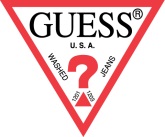 Magdalena JudaPrêt-à-Porter PR							Magdalena@pretaporter-pr.com+ 48 791 404 455 GUESS zwiększa zaangażowanie na rzecz klimatu:podpisuje list do światowych przywódców, wspiera działania młodzieży i wyznacza ambitne cele.Los Angeles, Kalifornia, Stany Zjednoczone (2 listopada 2021 r.) – GUESS, globalna marka modowa segmentu lifestyle, kontynuuje zaangażowanie w zrównoważony rozwój, by przyczynić się do rozwiązania problemu zmian klimatycznych. Działania podejmowane są zgodnie z planami wyszczególnionymi w tegorocznym raporcie zrównoważonego rozwoju firmy, pionierskim w branży odzieżowej. GUESS dołącza do ponad 600 firm z całego świata, które podpisały list otwarty do przywódców grupy G20 wzywający do spełnienia zobowiązań określonych w porozumieniu paryskim. List sygnowany przez koalicję We Mean Business, skierowany do liderów uczestniczących w konferencji COP26 w szkockim Glasgow, zawiera kluczowe postulaty, które pomogą planecie zachować warunki do życia i rozwijającą się ekonomię dla przyszłych pokoleń. Apel wzywa w szczególności do działań na rzecz spowolnienia wzrostu temperatur na świecie do 1.5 °C, ograniczenia globalnych emisji gazów cieplarnianych o 50% do 2030 r. i osiągniecia zerowej emisji netto do 2050 r. GUESS ogłasza również swój udział we wsparciu 16. młodzieżowej konferencji klimatycznej Organizacji Narodów Zjednoczonych. Wirtualnie lub osobiście w Glasgow ponad 150 młodych liderów i liderek z całego świata zapewni, że wspólny głos młodzieży w negocjacjach klimatycznych zostanie usłyszany. Pomoc marki obejmuje dofinansowanie udziału pięciorga młodych delegatów lub delegatek z różnych środowisk ze Stanach Zjednoczonych. Marka GUESS jest dumna, że w ten sposób może odegrać choć niewielką rolę we wspieraniu młodych osób w działaniach na rzecz rozwiązania kryzysu klimatycznego dla obecnych i następnych pokoleń. „Właśnie teraz jest czas, by działać. Wciąż mamy szansę, by na dobre przekształcić biznes. W GUESS chcemy być częścią rozwiązania problemu zmian klimatycznych. Dokonujemy odważnych wyborów i tworzymy kreatywne rozwiązania. Musimy wspierać także inspirujące młode pokolenie, które prowadzi nas ku lepszej przyszłości. Każdy musi zrobić to, co do niego należy, abyśmy mogli zachować ten piękny świat takim, jaki znamy – i uczynić go takim, jaki sobie wymarzyliśmy,” – mówi Carlos Alberini, Chief Executive Officer GUESS, Inc.„Jestem zaszczycona, że mam możliwość reprezentowania Stanów Zjednoczonych jako krajowa koordynatorka i delegatka na konferencji COY16. Młodzież musi sięgać po odważniejsze cele, bardziej strategiczne plany i wspólne działania, które zapewnią naszym i przyszłym pokoleniom czystą i zdrową planetę. Wiemy, że potrzebujemy współpracy organizacji pozarządowych, sektora publicznego i prywatnego. Jesteśmy wdzięczni marce GUESS za wsparcie, dzięki któremu może wybrzmieć głos młodzieży w walce ze zmianami klimatu,” - mówi Monica Dwight, koordynatorka krajowa USA i delegatka na COY16.W 2019 r. marka GUESS przyjęła ambitne cele w zakresie redukcji emisji gazów cieplarnianych. Założenia te zostały zatwierdzone przez Science-Based Targets Initiative – organizację non-profit, która wspiera globalne przedsiębiorstwa w ustalaniu celów redukcji emisji gazów cieplarnianych, niezbędnej do spowolnienia zmian klimatycznych. GUESS dąży do zmniejszenia emisji o 50% w ramach organizacji oraz o 30% w łańcuchu dostaw do 2030 r. i osiągnięcia zerowej emisji netto do 2050 r. Firma aktywnie pracuje nad własną strategią Climate Action Roadmap, która obejmuje działania na rzecz wydajności sklepów, inwestycji w odnawialne źródła energii oraz zmiany w sposobach tworzenia i produkcji swoich towarów. Poza współpracą z koalicją We Mean Business i organizacją Science Based Targets Initiative, marka GUESS podpisała kartę działań przemysłu mody na rzecz zmian klimatu ONZ. Corocznie składa także raporty do CDP – globalnej organizacji non-profit i wiodącej platformy upubliczniania informacji o środowisku przez firmy.	Aby uzyskać więcej informacji o zrównoważonym rozwoju GUESS i pobrać najnowszy raport, odwiedź stronę sustainability.guess.com.	GUESS? Inc.Założona w 1981 roku firma GUESS rozpoczęła swoją działalność jako marka produkująca dżinsy i od tego czasu z powodzeniem stała się globalną marką z segmentu lifestyle. Obecnie spółka Guess? Inc. projektuje, sprzedaje, dystrybuuje i licencjonuje kolekcje mody, dżinsów, torebek, zegarków, okularów, butów i innych produktów. Produkty Guess? dystrybuowane są przez sklepy firmowe oraz najlepsze domy towarowe i salony multibrandowe na świecie. Według danych z 1 maja 2021 roku spółka zarządza 1,041 sklepami własnymi w Ameryce Północnej i Południowej, Europie oraz Azji. Partnerzy i dystrybutorzy spółki operują dodatkowo 539 punktami. Wspólnie prowadzą działalność w około stu krajach. Więcej informacji o firmie jest dostępnych na stronie www.guess.com.We Mean BusinessWe Mean Business jest globalną koalicją non-profit. Współpracuje z najbardziej wpływowymi firmami na świecie nad działaniami w zakresie zmian klimatycznych i przejścia do sprawiedliwej i elastycznej gospodarki zeroemisyjnej. Celem koalicji We Mean Business jest promowanie wspólnego przywództwa w celu stawienia czoła kryzysowi klimatycznemu.Conference of Youth (COY)COY jest największą i najważniejszą konferencją młodzieżową związaną z multilateralnymi działaniami ONZ na rzecz klimatu. Uznawana jest za młodzieżowy odpowiednik Konferencji Stron i odbywa się kilka dni wcześniej w tym samym miejscu. COY służy za przestrzeń do budowania potencjału, szkolenia politycznego i przygotowania młodych osób do udziału w konferencjach klimatycznych COP. Delegaci i delegatki COY współpracują przy opracowaniu wspólnego oświadczenia, w którym zebrany zostaje głos młodzieży z całego świata, wykorzystywany w negocjacjach klimatycznych szczytu COP.